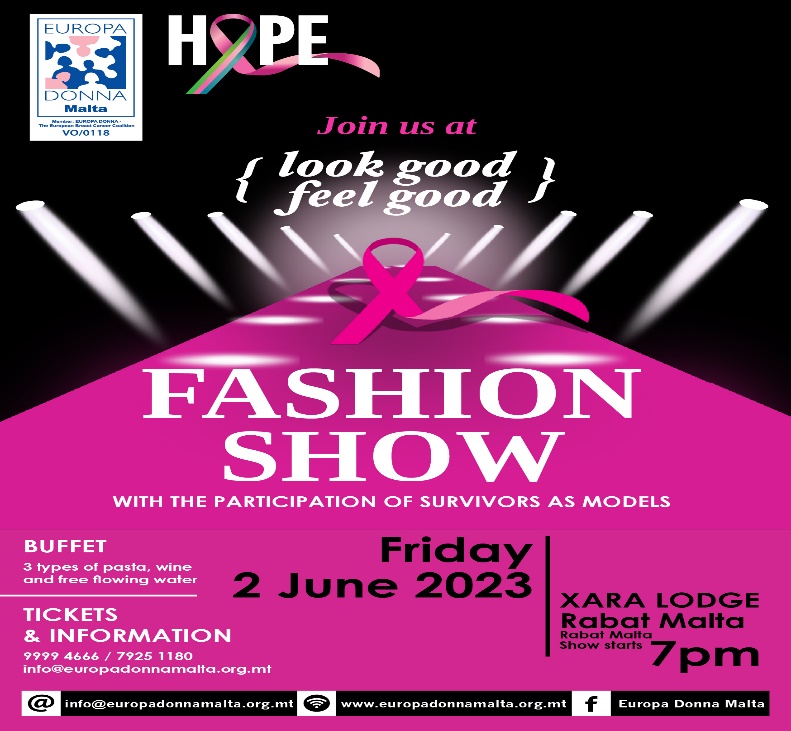                                  Come and join us for a wonderful evening                                                   Menu                                  Welcoming Drink and Canapes                                         3 Types of Pasta Buffet                                             Selection of Sweets                                                       Coffee                                        Flowing wine and water                                 Members € 35.00 nonmembers €40.00.                                  Booking is advised as places are limited. BOVAccount:  Breast Care Support GroupAccount No: 14607126014BIC: VALLMTMTIBAN: MT 17 VALL2201 3000 0000 14607126014  or REVOLUT 99897595